 							    Friday 29th September 2017Dear Parents/Carers,Active Learn Primary – Maths homeworkAs part of our review of homework we have extended our membership of Abacus Maths to also include homework provision.  The homework is linked to the topics the children have been covering in school and helps to revise, repeat and re-enforce the strategies and methods taught in class.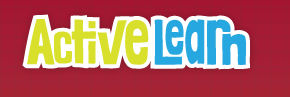 Each pupil now has their own login to our school area where their teachers can set them online homework. To log in, please go to www.activelearnprimary.co.uk.  Username:  (first 4 letters of their first name followed by first 4 letters of their surname) e.g. adamrichPassword: changemeSchool code: hk9wOnce logged in each child has their own ‘maths area’ to explore, complete challenges and earn rewards. Under the ‘My Stuff’ tab at the top of the page, any allocations of homework or activities that has been set by the class teacher will be shown. Once complete the class teacher will receive a notification of how the pupil got on with the homework. The teachers are aiming to allocate at least one homework a week to their pupils.The website and games should work on any device connected to the internet, although best results in school so far have been on a laptop or tablet.  Any child not able to access the internet at home will be given time in school to complete the activities.All staff will receive training on the software this term and we have also arranged a parent introduction to the website which will take place on: Wednesday 29th November from 15.30 to 4pm in the hall.We hope you agree that this method of practicing maths skills at home has great potential to help our children improve their mathematical skills and support the learning in school.Thank you for your continued support,Mrs LawlorMath Subject Leader